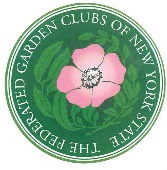 Federated Garden Clubs of New York State, Inc.	292 Washington Avenue Ext, STE 104		Albany, NY 12203-6385	PH:  518-869-6311___________________________________________________________________________________________REQUEST FOR REIMBURSEMENT OR PAYMENTDate:  _________________Check to be made payable to:  _______________________________________Amount:  ____________________________For:  ______________________________________________________________________________________________________________________________________________________________________________________________________________________________________________________________________________________________________________________________________________________________________________________________________Chairman Signature:  ____________________________________________Title or Committee:  _____________________________________________Address:  ____________________________________________________________________________________________________________________________________________________________Phone:  ( _____ ) _________________________All Officers or Chairman requesting reimbursement for costs incurred on behalf of FGCNYS, Inc. activities, or payment made to vendors, MUST complete and sign this form, attach itemized bills or receipts, and mail to the address above. No payments will be made without complete documentation.*******************For Office Use Only********************Approval to Pay: _________________Date Paid: ___________	Check No.: _____________	Account Code: ________	By: _______